Інструкція для друку щоденника з практикиЩоденник потрібно друкувати двостороннім друком (гортати відносно короткого краю).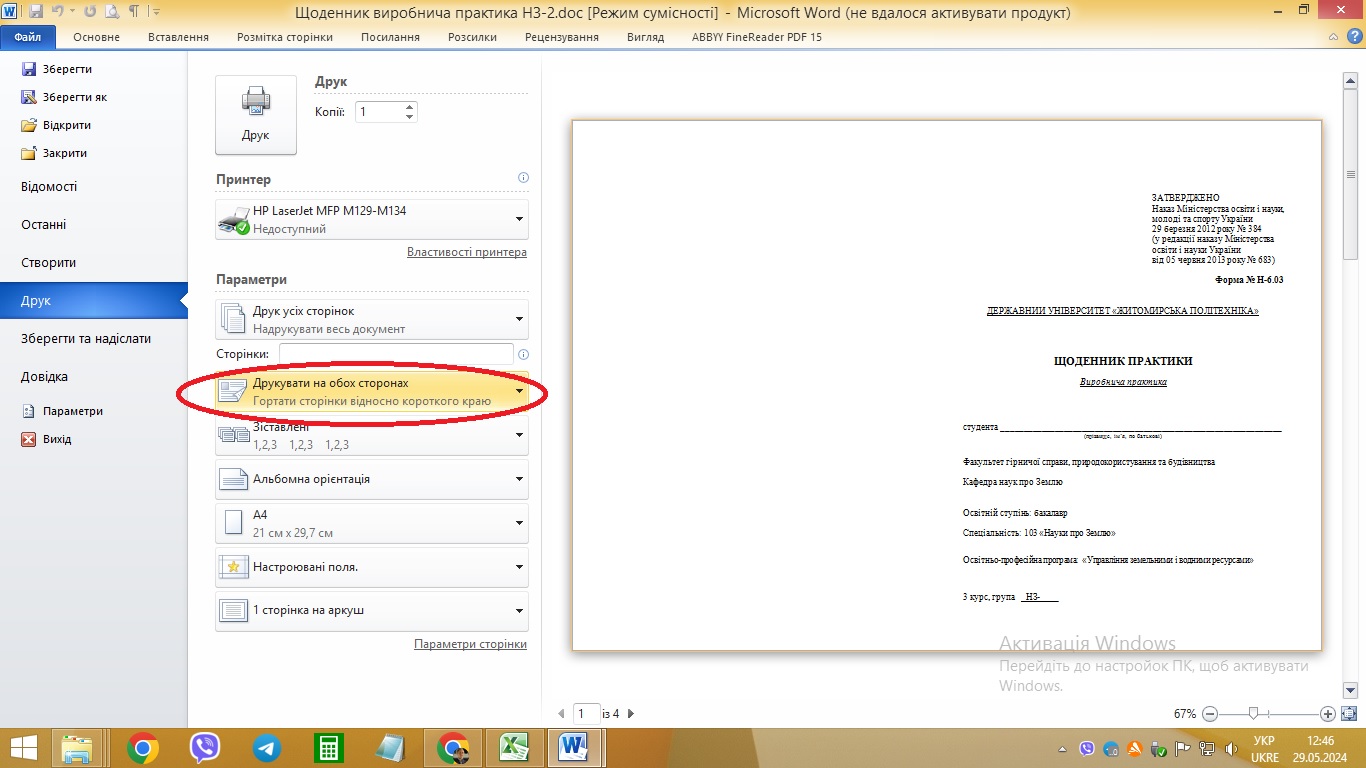 Решта налаштувань друку повинні бути наступними: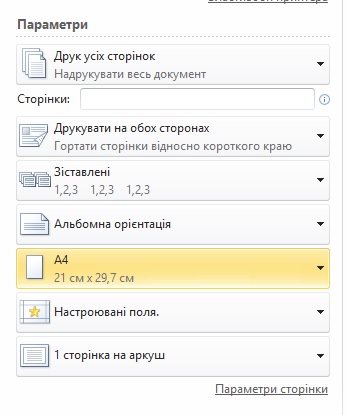 Роздрукований щоденник потрібно скріпити скобами, заповнити (якщо не був заповнений на комп’ютері), підписати.